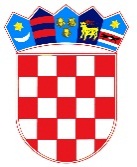 R E P U B L I K A   H R V A T S K ADUBROVAČKO-NERETVANSKA ŽUPANIJAGRAD DUBROVNIK                    G r a d o n a č e l n i k KLASA: 214-01/18-01/12URBROJ: 2117/01-01-18-04Dubrovnik, 31. kolovoza 2018.Na temelju članka 48. Zakona o lokalnoj i područnoj (regionalnoj) samoupravi („Narodne novine“, broj 33/01, 60/01, 129/05, 109/07, 125/08, 36/09, 150/11, 144/12, 19/13-pročišćeni tekst, 137/15 i 123/17), članka 64. Statuta Grada Dubrovnika („Službeni glasnik Grada Dubrovnika“, broj 4/09, 6/10, 3/11, 14/12, 5/13 i 6/13-pročišćeni tekst), te članka 18. Statuta Javne ustanove Rezervat Lokrum, gradonačelnik Grada Dubrovnika donio je Z A K L J U Č A KUtvrđuje se Prijedlog zaključka o davanju suglasnosti Javnoj ustanovi Rezervat Lokrum na donaciju JVP „Dubrovački vatrogasci“ u iznosu od 2.000.000,00 kuna za kupnju vatrogasnog broda i dostavlja Gradskom vijeću Grada Dubrovnika na raspravu i prihvaćanje.Izvjestitelj o ovom predmetu bit će Ivica Grilec, ravnatelj  Javne ustanove Rezervat Lokrum.	Gradonačelnik                                                                                                                                                    Mato Franković DOSTAVITI:Upravni odjel za urbanizam, prostorno planiranje i zaštitu okoliša, ovdjeSlužba Gradskog vijeća, ovdjeJavna ustanova „Rezervat Lokrum“, Od Bosanke 4, 20000 DubrovnikEvidencija, ovdjePismohrana Gradsko vijeće KLASA: 214-01/18-01/12 URBROJ: Dubrovnik, Na temelju članka 58. Zakona o ustanovama („Narodne novine“, broj 76/93, 29/97, 47/99 i 35/08) i članka 32. Statuta Grada Dubrovnika ("Službeni glasnik Grada Dubrovnika", broj 4/09, 6/10, 3/11, 14/12, 5/13 i 6/13 - pročišćeni tekst), Gradsko vijeće Grada Dubrovnika, na      sjednici, održanoj              , donijelo je  Z A K L J U Č A KDaje se Suglasnost  Javnoj ustanovi Rezervat Lokrum za donaciju JVP „Dubrovački vatrogasci“ u iznosu od 2.000.000,00 kuna za kupnju vatrogasnog broda.                                                                             Predsjednik Gradskog vijeća:							     Mr.sc. Marko Potrebica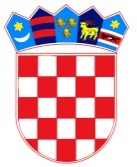 R E P U B L I K A   H R V A T S K ADUBROVAČKO-NERETVANSKA ŽUPANIJAGRAD DUBROVNIKUpravni odjel za urbanizam, prostorno planiranje i zaštitu okolišaKLASA: 214-01/18-01/12URBROJ: 2117/01-06/13-18-03Dubrovnik, 31. kolovoza 2018.                                                                                                                   GRADONAČELNIKovdje - PREDMET: Suglasnost Javnoj ustanovi Rezervat Lokrum na donaciju JVP „Dubrovački vatrogasci“ u iznosu od 2.000.000,00 kuna za kupnju         vatrogasnog broda                          - Prijedlog zaključka, dostavlja se -Poštovani,Javna ustanova Rezervat Lokrum je dostavila dokumentaciju kojom traži suglasnost na sklapanje Ugovora o donaciji u iznosu od 2.000.000,00 kuna JVP „Dubrovački vatrogasci“ za kupnju vatrogasnog broda.Sukladno članku 18. Statuta Javne ustanove „Rezervta Lokrum“ odluke o stjecanju i opterećenju nekretnina i druge imovine u vlasništvu javne ustanove ukoliko je vrijednost te imovine veća od 300.000,00 kuna, Upravno vijeće donosi uz suglasnost gradonačelnika grada Dubrovnika.Upravno vijeće Javne ustanove jednoglasno je donjelo Odluku o donaciji iznosa od 2.000.000,00 kuna JVP „Dubrovački vatrogasci“ na 15. sjednici Upravnog vijeća Javne ustanove, održane 24. kolovoza 2018. te Vam se isto dostavlja na suglasnost.Slijedom navedenog predlaže se donijeti sljedećiZAKLJUČAKUtvrđuje se Prijedlog zaključka o davanju suglasnosti Javnoj ustanovi Rezervat Lokrum na sklapanje Ugovora o donaciji JVP „Dubrovački vatrogasvi“ u iznosu od 2.000.000,00 kuna za kupnju vatrogasnog broda i dostavlja Gradskom vijeću Grada Dubrovnika na raspravu i prihvaćanje.Izvjestitelj o ovom predmetu bit će Ivica Grilec, ravnatelj  Javne ustanove Rezervat Lokrum.S poštovanjem, 					                                                                                                                    PROČELNICA:                                                                            Jelena Lončarić, dipl.iur.,univ.spec.admin.urbPrilog (4):Dopis Javne ustanove Rezervat Lokrum, KLASA:421-01-02/18-03, URBROJ:2117/01-02/18-01 od 29. kolovoza 2018.Zamolba Gradonačelnika Grada Dubrovnika KLASA:214-01/18-01/12, URBROJ:2117/01-01/18-01 od 23. kolovoza 2018.Odluka Upravnog vijeća javne ustanove Rezervat lokrum od 24. kolovoza 2018.Ugovor o donaciji, prijedlog ugovoraDOSTAVITI:NaslovuEvidenciji, ovdjePismohrani